Supplementary  STRUCTURAL ANALYSIS OF THE 5′-FLANKING REGION OF HUMAN ALPHA-FETOPROTEIN ENCODING GENE C. Zhang, H. J. Zhao, J. Wang, W. Y. Zhou, T. J. Zhang, C. B. ZhangTable 1S. Sequences of oligonucleotides used for qRT-PCR and plasmid constructs assays.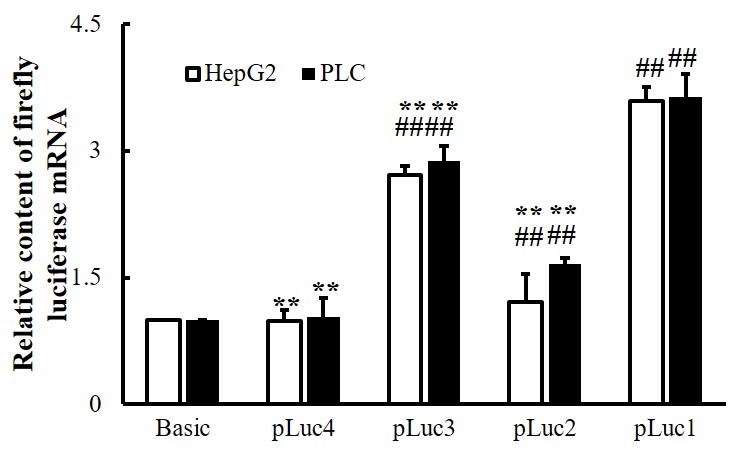 Supplementary Figure 1. PCR analysis of luciferase mRNA conferred by different 5’-truncated fragments of human AFP gene in transfected HepG2 and PLC cells. The mRNA content of Firefly Luciferase was changed after transfection of plasmids containing different lengths of regulatory sequences into HepG2 and PLC cells. Data are representative of an experiment that was repeated at least three times. ##P < 0.01 and**P < 0.01 compared with controls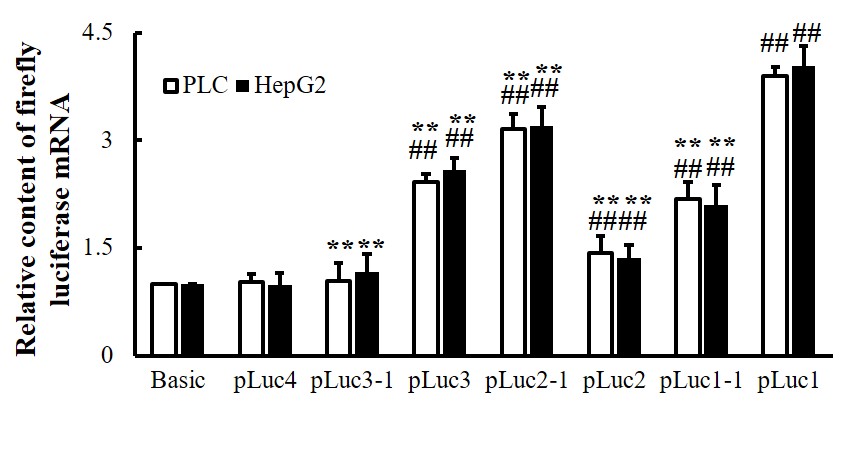 Supplementary Figure 2. PCR analysis of luciferase mRNA conferred by different 5’-truncated fragments of human AFP gene in transfected HepG2 and PLC cells. Changes in the mRNA content of Firefly Luciferase after transfection of plasmids containing different lengths of regulatory sequence into HepG2 and PLC cells. ##P < 0.01 and**P < 0.01 as compared with control. These experiments were repeated at least three times.                                          Oligonucleotides sequences         Product size(bp)                                          Oligonucleotides sequences         Product size(bp)                                          Oligonucleotides sequences         Product size(bp)                                          Oligonucleotides sequences         Product size(bp)                                          Oligonucleotides sequences         Product size(bp)                                          Oligonucleotides sequences         Product size(bp)                                          Oligonucleotides sequences         Product size(bp)                                          Oligonucleotides sequences         Product size(bp)Primers for plasmid constructsPrimers for plasmid constructsPrimers for plasmid constructsPrimers for plasmid constructsPrimers for plasmid constructsAFPpLuc1pLuc1Sense5’-GGGGTACCGGCAAGCTTATATAGTTTGC-3’5’-GGGGTACCGGCAAGCTTATATAGTTTGC-3’5’-GGGGTACCGGCAAGCTTATATAGTTTGC-3’1871Antisense5’- CGACGCGTCTATTCCATATTCATTTC-3’5’- CGACGCGTCTATTCCATATTCATTTC-3’5’- CGACGCGTCTATTCCATATTCATTTC-3’pLuc1-1pLuc1-1Sense5’-GGGGTACCctaacaaatg aatggg-3’5’-GGGGTACCctaacaaatg aatggg-3’5’-GGGGTACCctaacaaatg aatggg-3’1567Antisense5’- CGACGCGTCTATTCCATATTCATTTC-3’5’- CGACGCGTCTATTCCATATTCATTTC-3’5’- CGACGCGTCTATTCCATATTCATTTC-3’pLuc2pLuc2Sense5’- GGGGTACCCACCTGTGAAGCTTTAG-3’5’- GGGGTACCCACCTGTGAAGCTTTAG-3’5’- GGGGTACCCACCTGTGAAGCTTTAG-3’1004Antisense5’- CGACGCGTCTATTCCATATTCATTTC-3’5’- CGACGCGTCTATTCCATATTCATTTC-3’5’- CGACGCGTCTATTCCATATTCATTTC-3’pLuc2-1pLuc2-1Sense5’- GGGGTACCacatcgcata ctaaatac-3’5’- GGGGTACCacatcgcata ctaaatac-3’5’- GGGGTACCacatcgcata ctaaatac-3’677Antisense5’- CGACGCGTCTATTCCATATTCATTTC-3’5’- CGACGCGTCTATTCCATATTCATTTC-3’5’- CGACGCGTCTATTCCATATTCATTTC-3’pLuc3pLuc3Sense5’- GGGGTACCCCTGGCATATGATAGG-3’5’- GGGGTACCCCTGGCATATGATAGG-3’5’- GGGGTACCCCTGGCATATGATAGG-3’448Antisense5’- CGACGCGTCTATTCCATATTCATTTC-3’5’- CGACGCGTCTATTCCATATTCATTTC-3’5’- CGACGCGTCTATTCCATATTCATTTC-3’pLuc3-1pLuc3-1Sense5’- GGGGTACCgtttgaggagaatatttg-3’5’- GGGGTACCgtttgaggagaatatttg-3’5’- GGGGTACCgtttgaggagaatatttg-3’287Antisense5’- CGACGCGTCTATTCCATATTCATTTC-3’5’- CGACGCGTCTATTCCATATTCATTTC-3’5’- CGACGCGTCTATTCCATATTCATTTC-3’pLuc4pLuc4Sense5’- GGGGTACCCTCTGTGTCCTTGAAC-3’5’- GGGGTACCCTCTGTGTCCTTGAAC-3’5’- GGGGTACCCTCTGTGTCCTTGAAC-3’215Antisense5’- CGACGCGTCTATTCCATATTCATTTC-3’5’- CGACGCGTCTATTCCATATTCATTTC-3’5’- CGACGCGTCTATTCCATATTCATTTC-3’GADD45αpLuc-1SenseSense5’-GGGGTACCTTTGCAGAAATTAC-3’5’-GGGGTACCTTTGCAGAAATTAC-3’5’-GGGGTACCTTTGCAGAAATTAC-3’1626AntisenseAntisense5’-CGACGCGTATTGCAAACTGCAGGTC-3’5’-CGACGCGTATTGCAAACTGCAGGTC-3’5’-CGACGCGTATTGCAAACTGCAGGTC-3’pLuc-2SenseSense5’- GGGGTACCGCTTTCTGTGGAAAAGAT -3’5’- GGGGTACCGCTTTCTGTGGAAAAGAT -3’5’- GGGGTACCGCTTTCTGTGGAAAAGAT -3’979AntisenseAntisense5’-CGACGCGTATTGCAAACTGCAGGTC-3’5’-CGACGCGTATTGCAAACTGCAGGTC-3’5’-CGACGCGTATTGCAAACTGCAGGTC-3’pLuc-3SenseSense5’- GGGGTACCGTGCCGCAACTATTATAG -3’5’- GGGGTACCGTGCCGCAACTATTATAG -3’5’- GGGGTACCGTGCCGCAACTATTATAG -3’646AntisenseAntisense5’-CGACGCGTATTGCAAACTGCAGGTC-3’5’-CGACGCGTATTGCAAACTGCAGGTC-3’5’-CGACGCGTATTGCAAACTGCAGGTC-3’pLuc-4SenseSense5’- GGGGTACCTTTTCCGCTCCTCTCAAC -3’5’- GGGGTACCTTTTCCGCTCCTCTCAAC -3’5’- GGGGTACCTTTTCCGCTCCTCTCAAC -3’452AntisenseAntisense5’-CGACGCGTATTGCAAACTGCAGGTC-3’5’-CGACGCGTATTGCAAACTGCAGGTC-3’5’-CGACGCGTATTGCAAACTGCAGGTC-3’pLuc-5SenseSense5’-GGGGTACCAATTAGTGTCGTGCGGC-3’5’-GGGGTACCAATTAGTGTCGTGCGGC-3’5’-GGGGTACCAATTAGTGTCGTGCGGC-3’258AntisenseAntisense5’-CGACGCGTATTGCAAACTGCAGGTC-3’5’-CGACGCGTATTGCAAACTGCAGGTC-3’5’-CGACGCGTATTGCAAACTGCAGGTC-3’Primers for qRT-PCRPrimers for qRT-PCRPrimers for qRT-PCRPrimers for qRT-PCRFirefly luciferaseFirefly luciferaseSenseSense5’-GCTCTGCCTCATAGAACTG-3’5’-GCTCTGCCTCATAGAACTG-3’5’-GCTCTGCCTCATAGAACTG-3’110AntisenseAntisense5’-TGATGGAATGGAACAACACT-3’5’-TGATGGAATGGAACAACACT-3’5’-TGATGGAATGGAACAACACT-3’Renilla luciferaseRenilla luciferaseSenseSense5’-TCGTCGTCCAACATTATCAT-3’5’-TCGTCGTCCAACATTATCAT-3’5’-TCGTCGTCCAACATTATCAT-3’174AntisenseAntisense5’-GCACCTTCAACAATAGCATT-3’5’-GCACCTTCAACAATAGCATT-3’5’-GCACCTTCAACAATAGCATT-3’